Marlene Monteiro Freitas
of ivory and flesh - statues also suffer
Πειραιώς 260 – Η 
24 & 25 Ιουνίου, 21:00Όσοι θεατές είδαν πέρσι την παράσταση Βάκχες-πρελούδιο κάθαρσης της Μαρλένε Μοντέιρο Φρέιτας, στην Πειραιώς 260, μιλούν για μία αξέχαστη εμπειρία και αναμένουν τη φετινή της εμφάνιση με μεγάλη ανυπομονησία. Φέτος, η νεαρή πορτογαλίδα από το Πράσινο Ακρωτήρι με τη διαρκώς ανερχόμενη πορεία, έχοντας πλέον τις αποσκευές της τον Αργυρό Λέοντα για τον Χορό στην Μπιενάλε της Βενετίας (2018), παρουσιάζει στην Πειραιώς 260 το ivory and flesh - statues also suffer, την παράσταση που την καθιέρωσε ανάμεσα στους πιο υποσχόμενους καλλιτέχνες του χορού παγκοσμίως. Η Φρέιτας ξαφνιάζει το κοινό, αντλώντας την έμπνευσή της από ποικίλες πηγές. Καταλήγει σε απρόσμενους κινησιολογικούς κώδικες, πολύ μακριά από τις καθιερωμένες συμβάσεις του χορού και σε συνδυασμό πάντα με έντονη μουσική επένδυση. Με επιρροές από ποικίλα πεδία, αναπτύσσει μια ιδιαίτερη κινησιολογία που δημιουργεί μία νέου τύπου αρμονία, μέσα από τις αντιθέσεις. Το of ivory and flesh – statues also suffer, είναι το πρώτο έργο της για μεγάλο σύνολο και μουσικούς (κρουστά) και περιγράφεται από την ίδια ως «χορός από μαρμαρωμένες φιγούρες». Στο επίκεντρο βρίσκεται η έννοια του μαρμαρωμένου σώματος, του αγάλματος που ζωντανεύει. Το θέαμα κινείται στο σουρεαλιστικό σύμπαν της Φρέιτας, με πολλαπλές επιρροές, από τις Μεταμορφώσεις του Οβίδιου, τον κινηματογράφο αλλά και την αφρικανική τέχνη. Συντελεστές:
Χορογραφία: Μαρλένε Μοντέιρο Φρέιτας
Ερμηνεία: Marlene Monteiro Freitas, Andreas Merk, Betty Tchomanga, Lander Patrick, Cookie (κρουστά), Tomás Moital (κρουστά), Miguel Filipe (κρουστά)
Φωτισμοί- σκηνικά: Yannick Fouassier
Ζωντανή μουσική: Cookie (κρουστά)
Μοντάζ - ήχος: Tiago Cerqueira
Έρευνα: João Francisco Figueira, Marlene Monteiro Freitas
Παραγωγή: P.OR.K 
Διανομή: Key Performance
Συμπαραγωγές: O Espaço do Tempo, Montemor-o-Novo (Πορτογαλία); Alkantara Festival, Lisbon (Πορτογαλία); Maria Matos Teatro Municipal, Lisbon (Πορτογαλία); Bomba Suicida, Lisbon (με την υποστήριξη του DGArtes, Πορτογαλία); CCN Rillieux-la-pape (Γαλλία); Musée de la danse, Rennes (Γαλλία); Centre Pompidou, Paris (Γαλλία); Festival Montpellier Danse 2014, Montpellier (Γαλλία); ARCADI, Paris (Γαλλία); CDC Toulouse/Midi-Pyrénées, Toulouse (Γαλλία); Théâtre National de Bordeaux en Aquitaine, Bordeaux (Γαλλία); Kunstenfestivaldesarts, Bruxelas (Βέλγιο); WP Zimmer, Antwerp (Βέλγιο); NXTSTP (με την υποστήριξη του EU Culture Programme)
Με την υποστήριξη του: ACCCA - Companhia Clara Andermatt, Lisbon (Πορτογαλία)
Ευχαριστίες: Staresgrime (Πορτογαλία), Dr. Ephraim Nold
Εντάσσεται στο δίκτυο [DNA] Departures and Arrivals που χρηματοδοτείται από το Creative Europe Programme/ European Commission. Εισιτήρια 25€ και 20€ (μειωμένο 15€)Πανεπιστημίου 30, στο 21- 32 72000 και στα greekfestival.gr και viva.gr 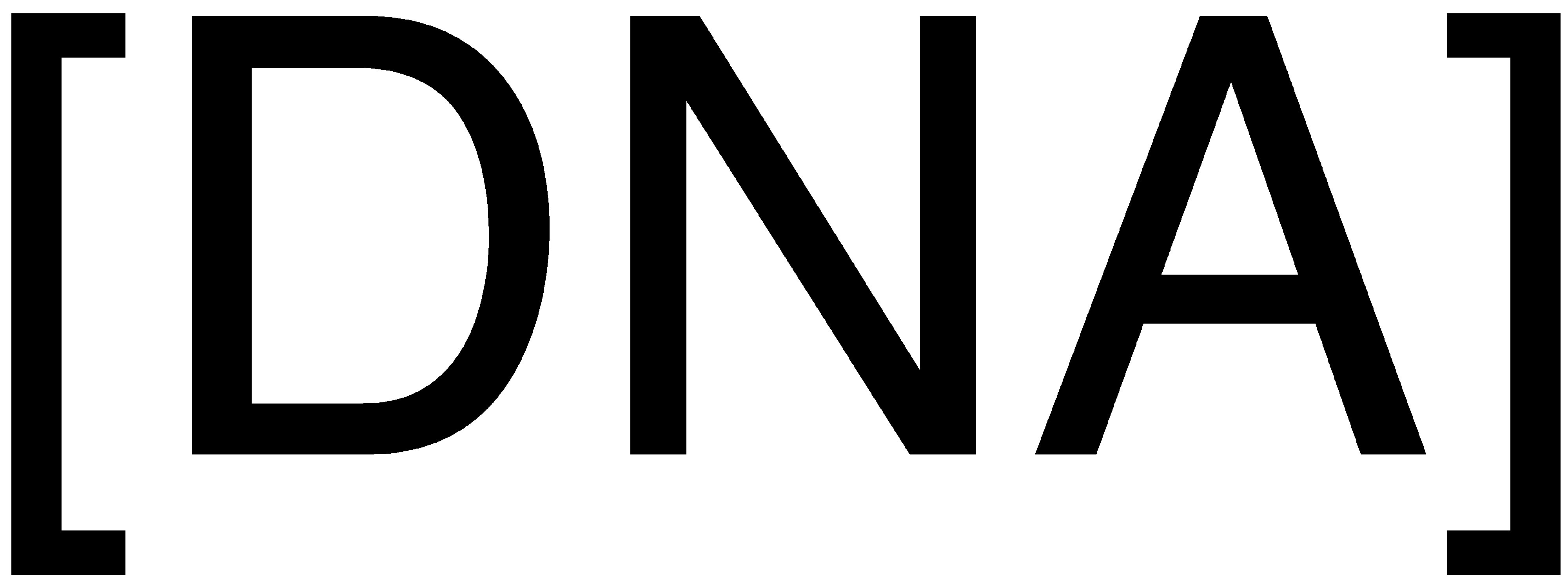 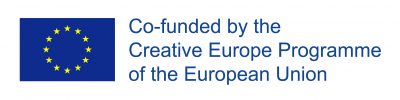 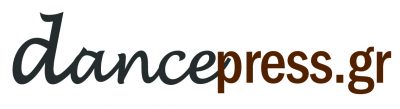 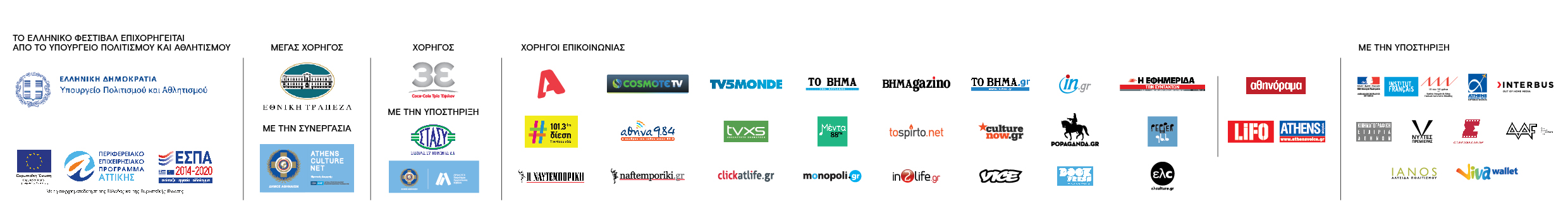 